Державна установа 
«Центр громадського здоров’я Міністерства охорони здоров’я України» оголошує конкурс на відбір консультанта для технічного забезпечення роботи обласної ради з координації дій у відповідь на поширення туберкульозу та ВІЛ-інфекції/СНІДу в рамках програми «Прискорення прогресу у зменшенні тягаря туберкульозу та ВІЛ-інфекції в Україні» в рамках програми Глобального фонду прискорення прогресу у зменшенні тягаря туберкульозу та ВІЛ-інфекції в України»Назва позиції: консультант для технічного забезпечення роботи обласної ради з координації дій у відповідь на поширення туберкульозу та ВІЛ-інфекції/СНІДу (надалі -  обласна координаційна рада) – (Дніпропетровська, Одеська, Тернопільська, Херсонська ) Рівень зайнятості: частковийІнформація щодо установи:Головним завданням Державної установи «Центр громадського здоров’я Міністерства охорони здоров’я України» (далі – Центр) є діяльність у сфері громадського здоров’я. Центр виконує лікувально-профілактичні, науково-практичні та організаційно-методичні функції у сфері охорони здоров’я з метою забезпечення якості лікування хворих на cоціально-небезпечні захворювання, зокрема ВІЛ/СНІД, туберкульоз, наркозалежність, вірусні гепатити тощо, попередження захворювань в контексті розбудови системи громадського здоров’я. Центр приймає участь в розробці регуляторної політики і взаємодіє з іншими міністерствами, науково-дослідними установами, міжнародними установами та громадськими організаціями, що працюють в сфері громадського здоров’я та протидії соціально небезпечним захворюванням.Завдання:Забезпечення організаційного, технічного та документального супроводу діяльності обласної координаційної ради.  Складання проектів планів роботи обласної координаційної ради і узгодження їх з  секретаріатом Національної ради з координації дій у відповідь на поширення туберкульозу та ВІЛ-інфекції/СНІДу.Проведення самооцінки діяльності обласної координаційної ради за 2023 рік згідно наданому інструментарію.Супроводження проведення засідань обласної  координаційної ради не рідше, ніж один раз на квартал, що передбачає: інформування, реєстрацію учасників засідання; оформлення порядку денного та протоколу засідання ради; збір інформаційно-аналітичних матеріалів; координацію участі у засіданнях ради запрошених осіб.  Узгодження наглядової функції обласної  координаційної ради з політичними регіональними процесами, а саме планування та огляд пропозицій до регіональних програм та бюджетів у відповідь на поширення ВІЛ, ТБ та споріднених захворювань у відповідності з пропозиціями членів ради. Забезпечення публічного інформування про діяльність обласної координаційної ради, зокрема шляхом організації доступу до документів ради онлайн та публікацій в соціальних мережах. Узагальнення та систематизація інформації про реалізацію рішень
(доручень) обласної координаційної ради та інформування про це на засіданнях ради.  Інструктаж  нових членів рад щодо функціональних завдань і повноважень членів ради.       Здійснення моніторингових візитів до координаційних рад районного рівня з метою надання їм методичної (технічної) допомогиПроведення оцінки ефективності роботи обласної координаційної ради.   Вимоги до професійної компетентності:  Вища освіта.Досвід у супроводі діяльності ради  з координації дій у відповідь на поширення туберкульозу та ВІЛ-інфекції/СНІДу або ради з координації питань споріднених захворювань чи інших питань галузі охорони здоров’я.  Досвід у підготовці аналітичних звітів; проведенні робочих зустрічей, тренінгів. Досвід взаємодії з органами державної виконавчої влади з питань охорони здоров’я.Знання ділової української мови. Резюме мають бути надіслані на електронну адресу: vacancies@phc.org.ua. В темі листа, будь ласка, зазначте: «322 - Консультант для технічного забезпечення роботи обласної ради з координації дій у відповідь на поширення туберкульозу та ВІЛ-інфекції/СНІДу »Термін подання документів – до 4 серпня 2023 року, реєстрація документів 
завершується о 18:00.За результатами відбору резюме успішні кандидати будуть запрошені до участі у співбесіді. У зв’язку з великою кількістю заявок, ми будемо контактувати лише з кандидатами, запрошеними на співбесіду. Умови завдання та контракту можуть бути докладніше обговорені під час співбесіди.    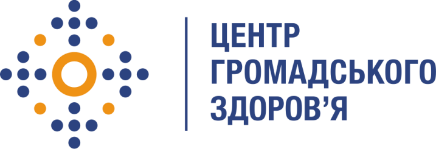 